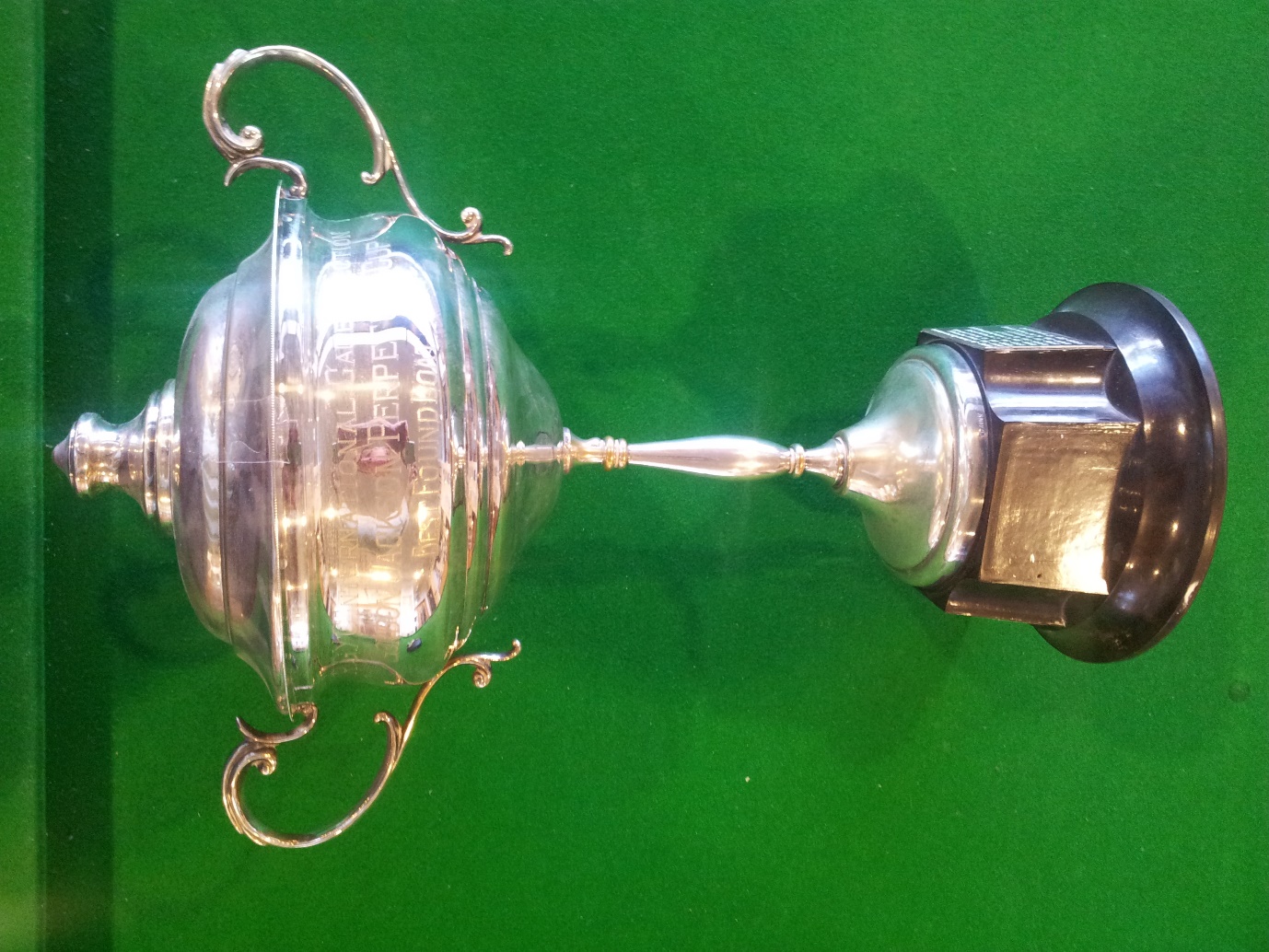 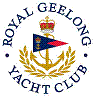 Royal Geelong Yacht Club Inc.Est 1859Trophy Deed of Gift.Trophy Deed of Gift.Trophy:Gordon Jackson Perpetual Cup (Best Found Boat)Presented by:Gordon Jackson (Jackson’s (Corio) Meat Packing)Date:1972For:Cadet Class: Best Found and Maintained BoatRemarks / RevisionsClick here for a List of RecipientsClick here for a List of Recipients